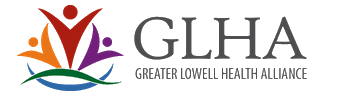 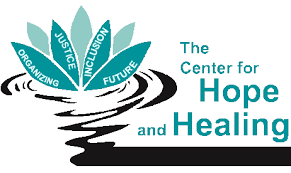 Local Organizations:Lowell Community Health Center161 Jackson Street, Lowell MA 01854TEEN BLOCKPhone Number: 978-322-8949Location: 162 Jackson Street, LowellHours*: Online Tues./Weds./Thurs. 3 - 5 PMPASS Program ( HIV/STI Screening and Treatment)Phone number: 978-221-6767Website: https://www.lchealth.org/patients/our-services/hivsti-screening-treatment*COVIDWayside Youth and Families77 East Merrimack StreetPhone: 978-460-8712Email: lowell-referrals@waysideyouth.orgWebsite: https://www.waysideyouth.orgNotes: Also provide services in Khmer. Alternative Contact: elisa_jacome@waysideyouth.orgQueers and Allies UnitedWhere: Via Microsoft TeamsWhen: Mondays, 5:30-7 p.m.RSVP to receive a Teams link by emailing LowellPrideside@waysideyouth.orgCafe UTECLocation: 44 Warren StreetPhone: (978) 856-3974Growing Responsible Independent People (GRIP)319 Wilder Street Lowell, MA 01851Phone: (617) 694-3853Services: Group Home for all genders, ages 16-22The Center for Hope and Healing21 George Street, 4th floor, Lowell, MA 01852Phone: (978) 452-772124/7 Hotline: 800-542-5212LGB/T Website: https://chhinc.org/lgbq-t/21 George St 4th floor, Lowell, MA 01852Offers online chat, high school group (GLADLY), Counseling and advocacy and survivor support. Community Teamwork, Inc. 17 Kirk Street, Lowell 01852Phone: (978) 459-0551Offers youth programs, specifically for unhounsed youth, childcare,housing, energy and utilities, financial education and entrepreneur/business assistance, and food and nutrition support.The Living RoomPhone:(978) 771-2413https://livingroomnorthandover.wordpress.com/805 Turnpike Street, Suite 202 North Andover, MA 01845 Martian Radio Theatre/Lowell Eclipse - Media/Newslettermartianradiotheatre@gmail.comLGBTQIA+ Lowell – Facebook Pagehttps://www.facebook.com/groups/1603532839975971Lowell Alliance Phone: (978) 710 - 974697 Central Street, Unit 302Monday – Friday: 9AM – 5PMOffers Housing Assistance Resources, Diaper bank, Resources for voting in Lowell, Immigrant and refugee support and training for residents and grassroots organizing for the community. Coalition for a Better AcreLatin Empowerment and Advocacy Program- offers free translation services. Assistance for non-English speakers to access: Registry of Motor Vehicles, Social Security, Department of Transitional Assistance, Unemployment Insurance, MassHealth/Medicaid. CBA also offers workforce development and foreclosure and financial counseling. Acre Family Care- Offers Childcare programsFood and essential item pantry located at CBA’s Walk-In Center at 450 Merrimack Street in the Acre. Hours: Tuesdays 9AM-5PM; Thursdays 9AM-12PM.Lifting Lowellians: Assistance and Mutual Aid - https://docs.google.com/forms/d/e/1FAIpQLSePh0qGXR-yj_Cq5ZEPi19y2ibothgr5EsPKMUR0EU9U8ODyQ/viewformComplete form to state your need or offer support. Colage colage.org Offers resources online, such as QueerSpawn Resource Project, and events, including Family Week July 23 - 30 in Provincetown, MAFenway Healthhttp://fenwayhealth.orgPeer Listening LinePhone: 617-267-2535 (25 & under)Toll Free: 800-399-PEER[GD2] Also offers free legal assistance to individuals  living with HIV or AIDS in a range of civil matters, including housing, basic estate planning, discrimination, employment, consumer debt issues. They do not represent/give advice for criminal matters but may be able to give referrals to organizations that do. They do offer information and help in applying for income benefits including private disability insurance, Social Security, EAEDC and health coverage through public or private programs. Intake - Phone: (857) 313-6841Open hours: Weekdays: 9:00 AM - 5:00 PMLegalservices@fenwayhealth.orghttps://aac.org/legal-services-client-advocacy/Planned Parenthood Worcester470 Pleasant St, Worcester, MA 01609(800) 258-4448https://www.plannedparenthood.org/health-center/massachusetts/worcester/01609/central-massachusetts-health-center-2660-90610BAGLY (The Boston Alliance of Lesbian Gay Bisexual Transgender Queer Youth)Drop in (ages 22 and under) 28 Court Square, Boston, MA - meeting online*Part of the AGLY network statewide (1992), supporting 6,000 LGB/T youth annually. Currently only meeting virtuallyOffers: Clinic*, GSA, Discord, Peer Mental Wellness Meetings (Zoom), Narrative Art Therapy, Health Education And Risk Reduction Team (HEARRT) program and monthly workshops, Host Home info sessions, Drop-in therapy sessions (aka tea time) and youth leadership and developmenthttps://www.bagly.org/programsTo set up a virtual intake and risk assessment appointment, clients should email testing@bagly.org or call us at 617-227-TEST(8378) (email preferred).Therapy Intake: https://docs.google.com/document/d/19CpC6hsnE_six0vyT4Y_pk3d74dBS1Nnqubegi0lX4c/editOnline Resources:The Trevor Project – 1-866-488-7386A talk/text hotline to talk to a trained person if you’re having scary thoughts or feel alone https://www.thetrevorproject.org/#sm.0001xycov6li0eoax7n2p25uo44p8TransLifeline - 887-565-8860Confidential and fully anonymous, trans/nonbinary operators on the line 24/7, no nonconsensual active rescue (ex. 911). Also offers Family and Friends Hotlinehttps://translifeline.org/about/7 Cups Forum - https://www.7cups.com/lgbtq-chat-room/An online chat for LGBQ/T youth and for neurodiverse youthTransgender Care Listings (providers for trans people) http://transcaresite.org/MA Commission on LGBTQ Youth Resource Map Website: https://ma-lgbtq.org/Website: https://www.mass.gov/orgs/massachusetts-commission-on-lgbtq-youthInstagram: @masslgbtq youth FOLX Health - https://www.folxhealth.com/This online resource aids queer and trans folks in overcoming barriers to accessing various forms of medical care.Free To Be Me: A toolkit to protect LGBTQIA+ Student's Rights - https://d3n8a8pro7vhmx.cloudfront.net/lgbt/pages/44/attachments/original/1644292200/LGBTQIA_StudentsRightsToolkit.pdf?1644292200Native Youth Sexual Health Network-Offers toolkits for Peer mental health support, HIV, and a Two spirit Directory Guidehttps://www.nativeyouthsexualhealth.com/toolkitsCelebrating Our Magic: Toolkit (2019) Resources for American Indian/Alaska Native transgender and TwoSpirit youth, their relatives and families, and their healthcare providers - https://www.npaihb.org/wp-content/uploads/2019/08/Toolkit_v6_6.pdf Hudson’s FTM Resource Guide This guide has how-tos on packing, binding, and all other kinds of info for trans masc folxhttp://www.ftmguide.org/http://www.ftmguide.org/binding.html#bigbrothersPoint of Pride https://pointofpride.org/Binder exchange program, transfemme shapewear, annual trans surgery fund, electrolysis financial support programFTM Essentials - https://www.ftmessentials.com/pages/ftme-free-youth-binder-program Binder program 24yo & underFTM Surgery Support Forums and Swap -  http://www.ftmsurgery.net/forums/f-swap-meet Register an account and use the forum to try asking around for an inexpensive hand-me-down binder! FTM mailing lists - https://transguys.com/ref/mailing-lists try asking around for an inexpensive hand-me-down binder, community, supportLocal Resources:Mental Health:➔    Michelle Wexelblat, LICSW (Located in Lawrence, Telehealth)➔    Christine C. Becker, LICSW, BCD (Service area: Middlesex County, (339) 970-0962)➔	Lynda L. Warwick, PhD (currently only telehealth)➔	Laurie J. Auffant, LICSW, MSW, MDIV➔	Paul Gould, PhD, LISCW➔    Pinelopi Dovinos Clinical Social Work/Therapist, LICSWFinding therapists (LMHC, LCSW, PsyD. Etc.) can be burdensome and challenging, as many therapists have long wait lists. A director of LGBTQIA+ therapists can be found here: https://www.psychologytoday.com/us/therapists/massachusetts?category=gay&sid=627eb35411cf1&page=1  And here: https://www.inclusivetherapists.com/united-states/massachusettsNote: not all therapists update their page when they are/are no longer accepting new patients. Try a calling/emailing few and follow up with other therapists you reached out to who put you on a waiting list.Physical Wellness:➔    GLFHC Transgender Care Program◆     https://glfhc.org/transgender-care/➔    Richard Bartlett, MD -  Surgeon 77 Pond Ave, Brookline, MA 02445 (617) 735-1800➔    Paul Costas, MD – Surgeon, 133 Old Rd to 9 Acre Corner, Concord, MA 01742, (978) 369-1579➔    Norman Spack, MD Children's Hospital Division of Endocrinology, 333 Longwood Ave, Boston, MA 02115, Phone: (617) 355-7476National Organizations●  	GATE - Global Action for Trans* Equality●  	GLADD●  	Massachusetts Transgender Political Coalition●  	National LGBTQ Task Force●  	National Center for Lesbian Rights●  	National Center for Transgender EqualityTXTransKids.org -  AdvocacyConsortium of Higher Education LGBT Resource Professionals- become a member for access to a community of over 300 people on our Listserv and gain access to members-only web resources and our Mentoring Program, Internship Program, etc. 4 different types of memberships, found here: https://www.lgbtcampus.org/become-a-memberFaith-Rooted OrganizationsExpansive list of MV LGBTQ+ affirming communities of faithPawtucket CongregationalLocation: 15 Mammoth RoadPhone: (978) 452-2144Website: https://www.ucc.org/church-resources/Christ Church UnitedLocation: 180 East. MerrimackPhone: 978-452-2144Email: contact@pawtucketcongregationalchurch.orghttp://www.pawtucketcongregationalchurch.orgSaint Anne’s Episcopal ChurchLocation: 8 Kirk StreetPhone: (978) 452-2150Eliot Church273 Summer St, Lowell, MA 01852Phone:(978) 452-3383First Parish Church Chelmsford Unitarian UniversalistLocation: 2 Westford Street, Chelmsford 01824Phone: (978) 256-5133If you have any suggestions for additional resources, or if you would like to have your organization added to this list, please email Dgoldberg@greaterlowellhealthalliance.org. Thank you!